.Intro: 28 counts no tags no restartsRIGHT ROCKING HORSE, SHUFFLE FORWARD RIGHTLEFT ROCKING HORSE, SHUFFLE FORWARD LEFTRIGHT VINE, LEFT VINE, WALK ½ TURN RIGHTWALK BACKWARDS ½ LEFT. RIGHT SAILOR STEP, LEFT SAILOR STEP WITH ¼ TURN LEFTREPEATLast Update – 14 Apr. 2022Was I On A Boat?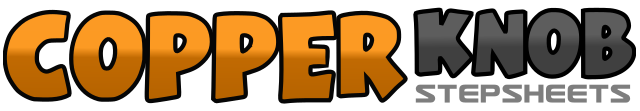 .......Count:24Wall:4Level:Beginner.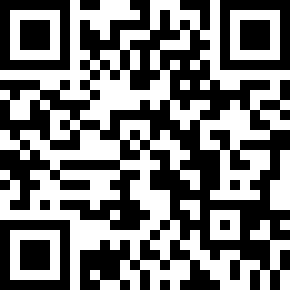 Choreographer:Charlie Beavan (USA) - August 2021Charlie Beavan (USA) - August 2021Charlie Beavan (USA) - August 2021Charlie Beavan (USA) - August 2021Charlie Beavan (USA) - August 2021.Music:I Was On a Boat That Day - Old DominionI Was On a Boat That Day - Old DominionI Was On a Boat That Day - Old DominionI Was On a Boat That Day - Old DominionI Was On a Boat That Day - Old Dominion........1&Rock forward on the right, recover on the left2&Rock back on the right, recover on the Left3&4Shuffle forward right, left, right5&Rock forward on the left, recover on the right6&Rock back on the left, recover on the right7&8Shuffle forward left, right, left1&Step right to right, step left behind right2&Step right to right, touch left next to right3&Step left to left, step right behind left4&Step left to left, touch right next to left5-8Walk ½ turn right, walking right, left, right, left1-4Walk backwards ½ turn left, walking right, left, right, left5&6Right sailor step, right, left, right7&8Left sailor step, left, right, left with ¼ turn left